ГОРОДСКАЯ  ДУМА  ГОРОДА  ДИМИТРОВГРАДАУльяновской областиР Е Ш Е Н И Ег.Димитровград  25  августа  2021  года  							      № 67/587  .О внесении изменения в План работы Городской Думыгорода Димитровграда Ульяновской области на второе полугодие 2021 годаРуководствуясь частью 5 статьи 5, частью 3 статьи 11 Регламента Городской Думы города Димитровграда Ульяновской области, Городская Дума города Димитровграда Ульяновской области третьего созыва решила:1. Внести изменение в План работы Городской Думы города Димитровграда Ульяновской области на второе полугодие 2021 года, утверждённый решением Городской Думы города Димитровграда Ульяновской области третьего созыва от 30.06.2021 №65/562:1) в приложении 2 к Плану работы Городской Думы города Димитровграда Ульяновской области на второе полугодие 2021 года:строку 8 позиции «Одномандатные избирательные округа» изложить в следующей редакции:«».2. Настоящее решение подлежит официальному опубликованию и размещению в информационно-телекоммуникационной сети «Интернет» на официальном сайте Городской Думы города Димитровграда Ульяновской области (www.dumagrad.ru).3. Установить, что настоящее решение вступает в силу с 01 сентября 2021 года.8Лукоянчев С.С.1-й и последний понедельник15.30 – 16.30Здание ОГБПОУ ДИТЭКул.Октябрьская, д.74, каб.2096 июля31 августа6 и 27 сентября4 и 25 октября1 и 29 ноября6 и 27 декабря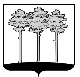 